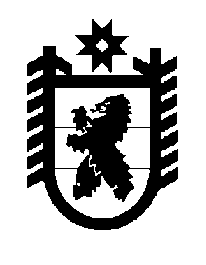 Российская Федерация Республика Карелия    ПРАВИТЕЛЬСТВО РЕСПУБЛИКИ КАРЕЛИЯРАСПОРЯЖЕНИЕот  3 июля 2017 года № 359р-Пг. Петрозаводск В соответствии с частью 4 статьи 3, пунктом 1 статьи 4 Федерального закона от 21 декабря 2004 года № 172-ФЗ «О переводе земель или земельных участков из одной категории в другую» отказать Государственному казенному учреждению Республики Карелия «Управление земельными ресурсами» в переводе земельного участка, имеющего кадастровый номер 10:20:0022401:725, площадью 49 034 кв. м  (адрес: Республика Карелия,  Прионежский  район)  из состава земель запаса в земли сельскохозяйственного назначения в связи с ограничениями по заявленному в ходатайстве использованию прибрежной защитной полосы реки Нючкина, установленными статьей 65 Водного кодекса Российской Федерации. Временно исполняющий обязанности
 Главы Республики Карелия                                                   А.О. Парфенчиков